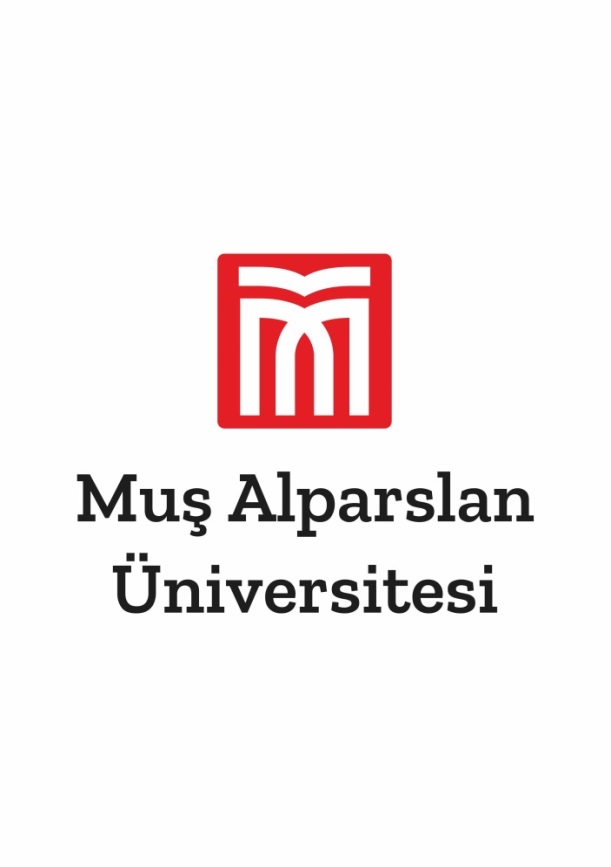 T.C.MUŞ ALPARSLAN ÜNİVERSİTESİTeknik Bilimler Meslek Yüksekokulu Müdürlüğüne            Meslek Yüksekokulunuz kadrosunda ………………… olarak görev yapmaktayım. ………tarihinde eşim aylıksız izne çıkmıştır.Bu bağlamda eşimin aylıksız izinde  olduğu dönemler için geriye dönük olarak …. aylık aile yardımının tarafıma ödenmesi hususunda;             Gereğini bilgilerinize arz ederim.   ... /…/20..  	Adı  SoyadıAdres: ………………………………………..……………………………………………….……………………………………………….Cep Tel: ...................................................EKLER:1-İzinde Olduğuna Dair Belge (….Sayfa)2-Maaş Bordrosu (…. Sayfa)3-Aile Durum Bildirimi (…. Sayfa)